GUÍA No. 9 – INTERDISCIPLINAR (PRIMARIA)GRADO: __2_______ ACTIVIDADES:DOCENTEGRUPOE-MAILJUAN CARLOS VIZCAINO APONTE201JOSEMARTITECNOLOGIA@GMAIL.COM202WHATSAPP 3134588608TEMADISPOSITIVOS TECNOLOGICOSDISPOSITIVOS TECNOLOGICOSDISPOSITIVOS TECNOLOGICOSOBEJTIVOSOBEJTIVOSINDICADOR (ES) DE DESEMPEÑO:INDICADOR (ES) DE DESEMPEÑO:Observar objetos tecnológicos de su entorno.Apoyar procesos de lectura.Observar objetos tecnológicos de su entorno.Apoyar procesos de lectura.Identifica elementos tecnológicos en su entorno. Identifica elementos tecnológicos en su entorno. AREAS - ASIGNATURAS INVOLUCRADAS:TecnologíaAREAS - ASIGNATURAS INVOLUCRADAS:TecnologíaAREAS - ASIGNATURAS INVOLUCRADAS:TecnologíaPRODUCTO A ENTREGARSopas de letras e identificación de elementos tecnológicos en el gráfico.FECHA DE DESARROLLO:  Colorea el dibujo de tecnología en casa, identificando cada elemento tecnológico con un color diferente. 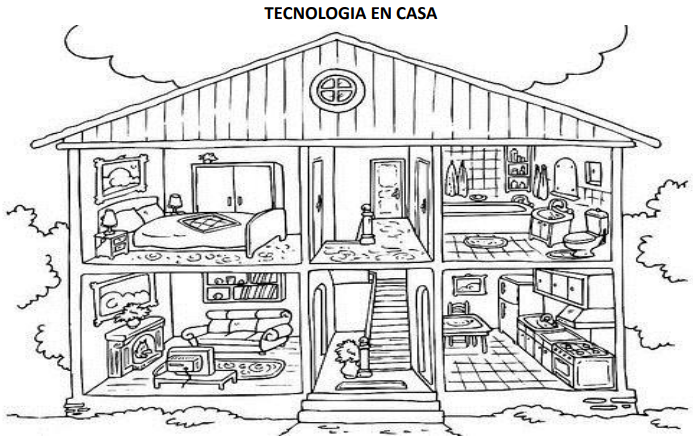 Colorea el dibujo de tecnología en centro comercial, identificando cada elemento tecnológico con un color diferente. 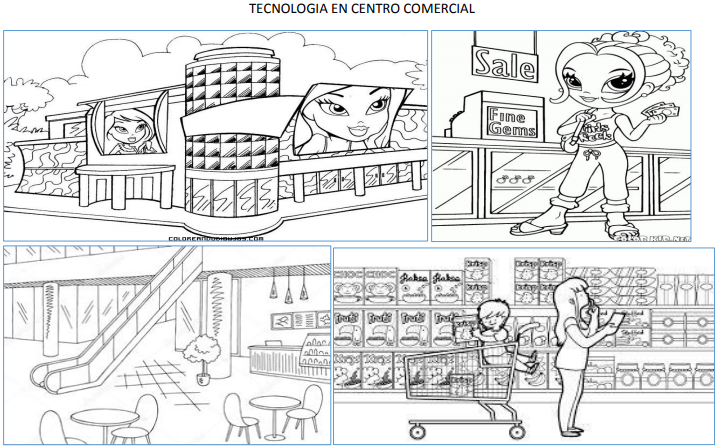 Encuentra las palabras en las sopas de letras de elementos tecnológicos en casa.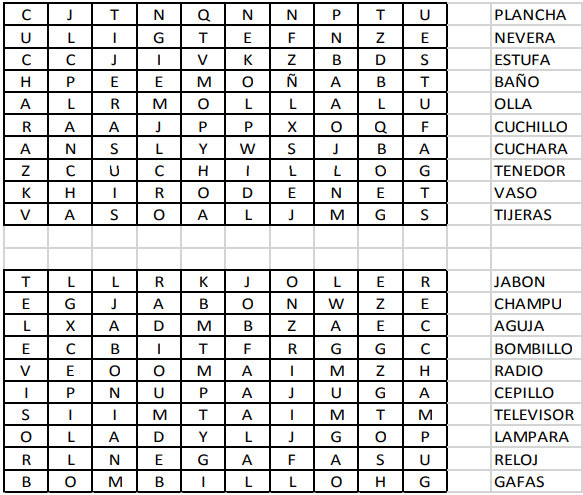 Encuentra las palabras en las sopas de letras de elementos tecnológicos en centro comercial.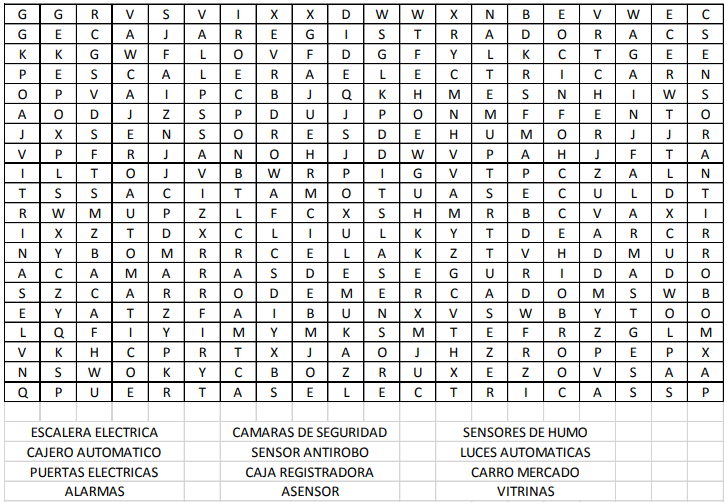 Puedes tomarle fotos a tu trabajo y enviarlas por correo de internet, al Correo:  Josemartitecnologia@gmail.comPuedes tomarle fotos a tu trabajo y enviarlas por WhatsApp de internet al Número:   313.458.8608 